Základní škola a Mateřská škola Cítoliby, příspěvková organizace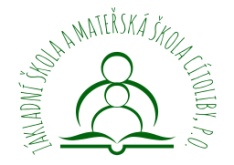 IČO: 61357502, vedená v Obchodním rejstříku Krajského soudu v Ústí nad Labem, oddíl Pr, vložka 770Tyršovo nám. 56, 439 02 Cítoliby     Oznámení o rozhodnutí  – přijetí dětí k základnímu vzdělávání pro školní rok      			    2020/2021 – aktualizace /dodatečný zápis/Vážení zákonní zástupci,      v průběhu měsíce dubna probíhal na naší škole zápis k povinnému základnímu vzdělávání. Řízení o přijetí k základnímu vzdělávání bylo zahájeno na základě Vašich žádostí, které jste jako zákonní zástupci podali v průběhu měsíce dubna 2020 a  po zvážení všech skutečností ředitelka školy rozhodla následovně:                                              Děti uvedené pod registračním číslem      Na základě posouzení a vyhodnocení žádostí o přijetí k základnímu vzdělávání budou žáci přijatiod školního roku 2020/2021 k základnímu vzdělávání v základní škole, jejíž činnost vykonává          Základní škola a Mateřská škola Cítoliby, Tyršovo náměstí 56, příspěvková organizace.      O přijetí Vašeho dítěte bylo v souladu s § 67 odst. 2 zákona č. 500/2004 Sb., správního řádu vyhotoveno písemné rozhodnutí, které je součástí spisu Vašeho dítěte ve škole. Přijatým dětem nebude rozhodnutí v písemné podobě doručováno, můžete ale požádat o jeho kopii.Toto oznámení bylo vyvěšeno dne 4. 5. 2020 na veřejně přístupném místě v budově školy. Dále bylo také zveřejněno na webových stránkách školy ww.zscitoliby.eu. Tímto dnem se začíná počítat lhůta na odvolání.     Proti tomuto rozhodnutí se lze odvolat do 15 dnů ode dne jeho oznámení ke Krajskému úřadu Ústeckého kraje             a to podáním učiněným u ředitelky školy, která toto rozhodnutí vydala.Datum zveřejnění: 4. 5.  2020                                                 Mgr. Jitka Jiroutková – ředitelka školyAktualizace – dodatečný  zápis 28. 5. 2020                         Registrační číslo                       Výsledek řízení                                  1/2020        Odklad povinné školní docházky                                  2/2020                             Přijat                                  3/2020                             Přijat                                   4/2020                             Přijat                                  5/2020                                  6/2020        Dodatečný zápis – přijat        Dodatečný zápis - přijat